Муниципальное казенное учреждение«Управление образования города Белово»Муниципальное бюджетное нетиповое общеобразовательное учреждение«Гимназия № 1 имени Тасирова Г.Х. города Белово»(МБНОУ гимназия № 1 города Белово)ПРИКАЗ09.01.2014 г.										№ 3БеловоОб итогах подготовки МБНОУгимназии № 1 города Белово по ГО за 2013 год и задачах на 2014 годОбучение руководящего, педагогического, технического персонала, а также обучающихся проводилось на основании организационно-методических указаний НГО Кемеровской области, Управления образования при администрации города Белово.Подготовка осуществлялась по действующим нормативам и включала в себя изучение способов защиты и правил поведения при ЧС мирного и военного времени.Занятия с сотрудниками и командно-начальствующим составом проводились качественно. Поставленные перед гимназией задачи в основном выполнены. Учебный план выполнен полностью, все занятия проводились.При проведении занятий недостаточно обращалось внимание на практическую отработку приемов и действий обучаемых и персонала. В подготовке персонала имеются нерешенные вопросы, такие как невысокая посещаемость занятий. Главной причиной указанных недостатков является  большая загруженность учителей, а также невысокий уровень материально-технического обеспечения. Объектовые тренировки проводились в срок. В ходе учений выявлены следующие отрицательные моменты: отсутствие СИЗ — (ватно-марлевые повязки имеются лишь у 10% обучающихся); отсутствие неприкосновенного запаса средств (малярный скотч, плотная ткань) для проведения герметизации помещений; при эвакуации обучающихся и работников из здания гимназии  были допущены ошибки непосредственно при  эвакуации – детьми самостоятельно изменялся маршрут эвакуации, классы хаотично располагались на футбольном поле, отдельные учителя затягивали время сдачи рапорта дежурному администратору, т.к. он был не на виду. Положительные моменты: большинство сотрудников гимназии и обучающихся хорошо знают планы эвакуации, запасные выходы Результаты проводимых эвакуаций в зимнее время: 1 смена - за 7 минут 30 сек., 2 смена—за 6 минут.В течение учебного года продолжалось совершенствование учебно-методической базы: приобретена методическая литература,  тематические плакаты. Учебный процесс обеспечен материальной базой не в полном объеме, не хватает тематических плакатов по защите населения при радиоактивном заражении, медицинского имущества.С целью дальнейшего повышения уровня подготовки персонала в области гражданской обороны и защиты населения от чрезвычайных ситуаций исходя из вышеизложенногоПРИКАЗЫВАЮ:1. Главной задачей по подготовке населения в 2014 году в области безопасности жизнедеятельности считать:  развитие единой системы подготовки населения в области ГО и защиты от чрезвычайных ситуаций природного и техногенного характера с учетом обучения населения вопросам пожарной безопасности и безопасности людей на водных объектах, расширение ее возможностей, в том числе за счет создания Общероссийской комплексной системы информирования и оповещения населения в местах массового пребывания людей, совершенствование организации подготовки населения на основе требований новых нормативных правовых актов.2. Обучение осуществлять в соответствии с Постановлением Правительства РФ  от 02.11.2000г. № 841 «Об утверждении Положения об организации обучения населения в области ГО» и от 04.09.2003 г. № 547 «О подготовке населения в области защиты от ЧС природного и техногенного характера».3. Подготовку руководящего состава проводить по «Примерной программе обучения работающего населения в области ГО и защиты от ЧС природного и техногенного характера» - 14 часов, методом самоподготовки.4. Подготовку педагогического персонала и технического персонала, не входящих во в нештатные аварийно-спасательные формирования, вести по «Примерной программе обучения работающего населения в области ГО и защите от ЧС природного и техногенного характера» - 14 часов. Создать две учебные группы. Руководителем групп назначить заместителя директора по БЖ Мельникова К.Ю. Занятия двух групп проводить в нерабочее время ежемесячно (вторник, пятница последней недели месяца).5. Обучение нештатного аварийно-спасательного формирования из числа педагогов и тех. персонала проводить по «Примерной программе обучения личного состава нештатных аварийно-спасательных формирований» в объеме 20 часов. Темы базовой подготовки отрабатываются  в полном объеме (14 часов) как формированиями общего назначения, темы специальной подготовки отрабатываются с учетом предназначения нештатных формирований, на их отработку отводится 6 часов. Руководителями назначить зам. директора по АХР Мирошниченко Т.А. и зам. директора по БЖ Мельникова К.Ю. Занятия проводить ежемесячно (вторник первой и последней недели месяца) в рабочее время.6. Основным методом проведения занятий с личным составом гимназии и составом нештатных АСФ по темам базовой и специальной подготовки считать практические тренировки.7. Подготовку обучающихся осуществлять в соответствии с программой курса «Основы безопасности жизнедеятельности».8. В целях проверки реальности планов ГО гимназии  провести:9. Периодически обновлять информацию на справочно-информационном стенде и сайте гимназии.Отв. Мельников К.Ю., Нестерюк Н.А.10. Руководителям групп не допускать срывов занятий. В ходе занятий особое внимание уделять психологической подготовке, выработке у обучаемых практических навыков. Шире использовать технические средства для обучения и пропаганды ГО.11. Учебный год по ГО начать в январе 2014 года, закончить в декабре 2014 года. Занятия проводить по расписанию.12. Приказ довести до постоянного состава.13. Контроль за исполнением приказа возложить на зам. директора по БЖ Мельникова К.Ю. Список групп прилагается.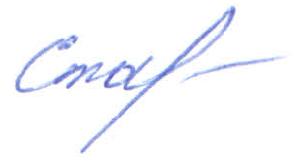 Директор				А.А. Старченков- объектовые тренировки :«Срочная эвакуация обучающихся, педагогического состава и технического персонала из помещения гимназии в безопасное место при возникновении ЧС»согласно графику проведения объектовых тренировок- «День защиты детей» май 2014- месячник пропаганды значимости РСЧСсентябрь 2014